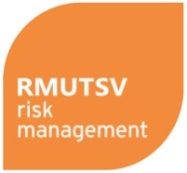 รายงานผลการดำเนินงานตามแผนบริหารความเสี่ยง มหาวิทยาลัยเทคโนโลยีราชมงคลศรีวิชัยรอบ 6 เดือน (1 ต.ค. 66 – 30 มี.ค. 67)ประจำปีงบประมาณ พ.ศ. 2567เกณฑ์การประเมิน : หมายเหตุ :   	1.  เกณฑ์การประเมินใช้สำหรับประเมินแต่ละปัจจัยเสี่ยง2.  สถานะความเสี่ยงแต่ละระดับ ขึ้นอยู่กับโอกาสและผลกระทบ โดยประเมินจากระดับความเสี่ยง เช่น ระดับความเสี่ยงลดลง อาจเกิดจากโอกาสเท่าเดิม  ผลกระทบลดลง เป็นต้น1. ด้านการพัฒนางานวิจัย บริการวิชาการ และวัฒนธรรมสร้างสรรค์ความเสี่ยง : 1. จำนวนรายได้จากการบริการวิชาการไม่เป็นไปตามเป้าหมายที่กำหนดแนวทางประเมินผล  ดำเนินการตามมาตรการควบคุมความเสี่ยงชี้แจง :  กรุณาทำเครื่องหมาย  หน้าข้อที่หน่วยงานดำเนินการ  ดำเนินการครบถ้วนทุกข้อ    ดำเนินการบางข้อ  ไม่ดำเนินการรายงานผลการดำเนินงานตามแนวทาง/มาตรการควบคุมความเสี่ยง  ชี้แจง : กรุณารายงานผลการดำเนินงานให้สอดคล้องกับการประเมินในข้อที่ 1ปัจจัยเสี่ยงที่ 1. การประชาสัมพันธ์หลักสูตร/โครงการที่ก่อให้เกิดรายได้ ไม่เข้าถึงกลุ่มเป้าหมาย		มาตรการที่ 1 : สร้างช่องทางการประชาสัมพันธ์ให้เกิดความหลากหลาย และประชาสัมพันธ์ให้หน่วยงานต่างๆ ทราบถึงโครงการบริการวิชาการ………………………………………………………………………………………………………………………………………………………………………………………………………………………………………………………………………………………………………………………………………………………………………………………………………………………………………………………………………………………………………………………………………………………………………………………………………………………………………………………………………………………………………………………………………………………………………………………………………………………………………………………………………………………………………………………………………………………………………………………………………………………………………………………………………………มาตรการที่ 2 : ส่งเสริม สนับสนุน ประสานงานกับหน่วยงานภาครัฐและเอกชน พร้อมทั้งเครือข่ายความร่วมมือด้านบริการวิชาการที่ก่อให้เกิดรายได้
	………………………………………………………………………………………………………………………………………………………………………………………………………………………………………………………………………………………………………………………………………………………………………………………………………………………………………………………………………………………………………………………………………………………………………………………………………………………………………………………………………………………………………………………………………………………………………………………………………………………………………………………………………………………………………………………………………………………………………………………………………………………………………………………………………………ปัจจัยเสี่ยงที่ 2. หน่วยงานไม่มีแผนงานหลักสูตร/โครงการที่ก่อให้เกิดรายได้มาตรการที่ 1 : จัดทำแผนงานหลักสูตร/โครงการที่ก่อให้เกิดรายได้อย่างเป็นระบบ………………………………………………………………………………………………………………………………………………………………………………………………………………………………………………………………………………………………………………………………………………………………………………………………………………………………………………………………………………………………………………………………………………………………………………………………………………………………………………………………………………………………………………………………………………………………………………………………………………………………………………………………………………………………………………………………………………………………………………………………………………………………………………………………………………		มาตรการที่ 2 : สร้างจุดเด่นของหลักสูตร/โครงการเพื่อให้เข้าถึงกลุ่มเป้าหมายที่ถูกต้อง………………………………………………………………………………………………………………………………………………………………………………………………………………………………………………………………………………………………………………………………………………………………………………………………………………………………………………………………………………………………………………………………………………………………………………………………………………………………………………………………………………………………………………………………………………………………………………………………………………………………………………………………………………………………………………………………………………………………………………………………………………………………………………………………………………มาตรการที่ 3 : แต่งตั้งคณะกรรมการ/ผู้รับผิดชอบกำกับ ติดตาม รายงานผลการปฏิบัติงานเป็นประจำ………………………………………………………………………………………………………………………………………………………………………………………………………………………………………………………………………………………………………………………………………………………………………………………………………………………………………………………………………………………………………………………………………………………………………………………………………………………………………………………………………………………………………………………………………………………………………………………………………………………………………………………………………………………………………………………………………………………………………………………………………………………………………………………………………………ปัจจัยเสี่ยงที่ 3. เครือข่ายความร่วมมือกับหน่วยงานภายนอกมีน้อย		มาตรการที่ 1 : พัฒนาความร่วมมือกับเครือข่ายหน่วยงานภายนอกเพิ่มมากขึ้น………………………………………………………………………………………………………………………………………………………………………………………………………………………………………………………………………………………………………………………………………………………………………………………………………………………………………………………………………………………………………………………………………………………………………………………………………………………………………………………………………………………………………………………………………………………………………………………………………………………………………………………………………………………………………………………………………………………………………………………………………………………………………………………………………………ปัจจัยเสี่ยงที่ 4. หน่วยงานมีโครงการบริการวิชาการ ที่ก่อให้เกิดรายได้มีน้อยมาตรการที่ 1 : ส่งเสริม สนับสนุน หน่วยงานมีโครงการบริการวิชาการที่ก่อให้เกิดรายได้………………………………………………………………………………………………………………………………………………………………………………………………………………………………………………………………………………………………………………………………………………………………………………………………………………………………………………………………………………………………………………………………………………………………………………………………………………………………………………………………………………………………………………………………………………………………………………………………………………………………………………………………………………………………………………………………………………………………………………………………………………………………………………………………………………		มาตรการที่ 2 : สำรวจและกำหนดกลุ่มเป้าหมายให้ชัดเจน………………………………………………………………………………………………………………………………………………………………………………………………………………………………………………………………………………………………………………………………………………………………………………………………………………………………………………………………………………………………………………………………………………………………………………………………………………………………………………………………………………………………………………………………………………………………………………………………………………………………………………………………………………………………………………………………………………………………………………………………………………………………………………………………………………มาตรการที่ 3 : แต่งตั้งคณะกรรมการ/ผู้รับผิดชอบกำกับ ติดตาม รายงานผลการปฏิบัติงานเป็นประจำ………………………………………………………………………………………………………………………………………………………………………………………………………………………………………………………………………………………………………………………………………………………………………………………………………………………………………………………………………………………………………………………………………………………………………………………………………………………………………………………………………………………………………………………………………………………………………………………………………เป้าหมายการบริหารความเสี่ยง 	3.1 รายได้จากการให้บริการวิชาการเพิ่มขึ้น ไม่น้อยกว่าร้อยละ 30 		3.1.1 รายได้จากการให้บริการวิชาการในปีที่ผ่านมา 	 			จำนวน           ผลงาน		3.1.2 รายได้จากการให้บริการวิชาการในปีนี้					จำนวน           ผลงาน        		3.1.3 ร้อยละของรายได้จากการให้บริการวิชาการเพิ่มขึ้น				ร้อยละ ประเมินระดับความเสี่ยงตามแผนบริหารความเสี่ยง ประจำปีงบประมาณ พ.ศ. 2567ชี้แจง : กรุณาทำเครื่องหมาย  หน้าข้อที่ตรงกับหน่วยงานประเมิน	  โอกาสเกิดลดลง  เนื่องจาก (โปรดระบุ)……………………………………………………………………………………………………………………………………………………………………………………………….	  ผลกระทบลดลง  เนื่องจาก (โปรดระบุ)……………………………………………………………………………………………………………………………………………………………………………………………….	  ทั้งโอกาสและผลกระทบคงเดิมแต่มีมาตรการหรือกลยุทธ์ใหม่ที่ควบคุมโอกาสและผลกระทบไม่ให้สูงขึ้น นอกเหนือจากมาตรการควบคุมที่ปรากฏในแผนบริหารความเสี่ยง	  เนื่องจาก (โปรดระบุ)……………………………………………………………………………………………………………………………………………………………………………………………………………………….	  โอกาสเกิดเท่าเดิม  เนื่องจาก (โปรดระบุ)……………………………………………………………………………………………………………………………………………………………………………………………	  ผลกระทบเท่าเดิม  เนื่องจาก (โปรดระบุ)……………………………………………………………………………………………………………………………………………………………………………………………	  ทั้งโอกาสและผลกระทบเท่าเดิม  เนื่องจาก (โปรดระบุ)………………………………………………………………………………………………………………………………………………………………………..	  โอกาสเกิดสูงขึ้น  เนื่องจาก (โปรดระบุ)………………………………………………………………………………………………………………………………………………………………………………………………	  ผลกระทบสูงขึ้น  เนื่องจาก (โปรดระบุ)………………………………………………………………………………………………………………………………………………………………………………………………	  ทั้งโอกาสและผลกระทบสูงขึ้น  เนื่องจาก (โปรดระบุ)………………………………………………………………………………………………………………………………………………………………………….สรุปผลการประเมินชี้แจง : กรุณาสรุปผลการประเมินความเสี่ยง โดยทำเครื่องหมาย  หน้าข้อที่ตรงกับการประเมิน และให้ระบุตัวเลขในช่องผลทั้ง โอกาส  ผลกระทบ และประเมินระดับความเสี่ยง   ระดับความเสี่ยงลดลง   ระดับความเสี่ยงเท่าเดิม   ระดับความเสี่ยงสูงขึ้นประเด็นความเสี่ยง : 1. จำนวนรายได้จากการบริการวิชาการไม่เป็นไปตามเป้าหมายที่กำหนด		โอกาส
		ผลกระทบปัญหาและอุปสรรคในการดำเนินงาน              …………………………………………………………………………………………………………………………………………………………………………………………………………………………………………………………………………………………………………………………………………………………………………………………………………………………………………………………………………………………………………………………………………………………ความเสี่ยง : 2. รายได้จากการใช้ประโยชน์ สิทธิบัตรเชิงพาณิชย์หรือสังคมมีน้อยแนวทางประเมินผล  ดำเนินการตามมาตรการควบคุมความเสี่ยงชี้แจง :  กรุณาทำเครื่องหมาย  หน้าข้อที่หน่วยงานดำเนินการ  ดำเนินการครบถ้วนทุกข้อ    ดำเนินการบางข้อ  ไม่ดำเนินการรายงานผลการดำเนินงานตามแนวทาง/มาตรการควบคุมความเสี่ยง  ชี้แจง : กรุณารายงานผลการดำเนินงานให้สอดคล้องกับการประเมินในข้อที่ 1ปัจจัยเสี่ยงที่ 1. จำนวนรายได้จากการใช้ประโยชน์ จากสิทธิบัตรเชิงพาณิชย์หรือสังคมมีน้อย		มาตรการที่ 1 : ประสานงานความร่วมมือระหว่างมหาวิทยาลัยกับองค์กรภายนอกที่มีศักยภาพ		………………………………………………………………………………………………………………………………………………………………………………………………………………………………………………………………………………………………………………………………………………………………………………………………………………………………………………………………………………………………………………………………………………………………………………………………………………………………………………………………………………………………………………………………………………………………………………………………………มาตรการที่ 2 : พัฒนาสื่อประชาสัมพันธ์เชิงรุกแก่หน่วยงานภายนอก………………………………………………………………………………………………………………………………………………………………………………………………………………………………………………………………………………………………………………………………………………………………………………………………………………………………………………………………………………………………………………………………………………………………………………………………………………………………………………………………………………………………………………………………………………………………………………………………………มาตรการที่ 3 : สร้างต้นแบบนวัตกรรมพร้อมนำเสนอต่อหน่วยงานภายนอกและผลักดันเข้าสู่เชิงพาณิชย์………………………………………………………………………………………………………………………………………………………………………………………………………………………………………………………………………………………………………………………………………………………………………………………………………………………………………………………………………………………………………………………………………………………………………………………………………………………………………………………………………………………………………………………………………………………………………………………………………มาตรการที่ 4 : สร้าง Library Innovation สำหรับการนำเสนอผลงานนวัตกรรมให้แก่หน่วยงานหรือผู้ที่สนใจภายนอก………………………………………………………………………………………………………………………………………………………………………………………………………………………………………………………………………………………………………………………………………………………………………………………………………………………………………………………………………………………………………………………………………………………………………………………………………………………………………………………………………………………………………………………………………………………………………………………………………มาตรการที่ 5 : เร่งรัดการเจรจาทรัพย์สินทางปัญญากับผู้ประกอบการกลุ่มเป้าหมาย………………………………………………………………………………………………………………………………………………………………………………………………………………………………………………………………………………………………………………………………………………………………………………………………………………………………………………………………………………………………………………………………………………………………………………………………………………………………………………………………………………………………………………………………………………………………………………………………………เป้าหมายการบริหารความเสี่ยง	3.1 จำนวนรายได้จากการใช้ประโยชน์ สิทธิบัตรเชิงพาณิชย์หรือสังคม ไม่น้อยกว่า 1,000,000 บาท		3.1.1 จำนวนรายได้จากการใช้ประโยชน์ สิทธิบัตรเชิงพาณิชย์หรือสังคม ในปีที่ผ่านมา 	 	จำนวน          บาท		3.1.2 จำนวนรายได้จากการใช้ประโยชน์ สิทธิบัตรเชิงพาณิชย์หรือสังคม ในปีนี้			จำนวน          บาท3.1.3 ร้อยละของจำนวนรายได้จากการใช้ประโยชน์ สิทธิบัตรเชิงพาณิชย์หรือสังคม เพิ่มขึ้น		ร้อยละประเมินระดับความเสี่ยงตามแผนบริหารความเสี่ยง ประจำปีงบประมาณ พ.ศ. 2567ชี้แจง : กรุณาทำเครื่องหมาย  หน้าข้อที่ตรงกับหน่วยงานประเมิน	  โอกาสเกิดลดลง  เนื่องจาก (โปรดระบุ)…………………………………………………………………………………………………………………………………………………………………………………………….	  ผลกระทบลดลง  เนื่องจาก (โปรดระบุ)…………………………………………………………………………………………………………………………………………………………………………………………….	  ทั้งโอกาสและผลกระทบคงเดิมแต่มีมาตรการหรือกลยุทธ์ใหม่ที่ควบคุมโอกาสและผลกระทบไม่ให้สูงขึ้น นอกเหนือจากมาตรการควบคุมที่ปรากฏในแผนบริหารความเสี่ยง	  เนื่องจาก (โปรดระบุ)…………………………………………………………………………………………………………………………………………………………………………………………………………………….	  โอกาสเกิดเท่าเดิม  เนื่องจาก (โปรดระบุ)…………………………………………………………………………………………………………………………………………………………………………………………	  ผลกระทบเท่าเดิม  เนื่องจาก (โปรดระบุ)…………………………………………………………………………………………………………………………………………………………………………………………	  ทั้งโอกาสและผลกระทบเท่าเดิม  เนื่องจาก (โปรดระบุ)……………………………………………………………………………………………………………………………………………………………………..	  โอกาสเกิดสูงขึ้น  เนื่องจาก (โปรดระบุ)……………………………………………………………………………………………………………………………………………………………………………………………	  ผลกระทบสูงขึ้น  เนื่องจาก (โปรดระบุ)……………………………………………………………………………………………………………………………………………………………………………………………	  ทั้งโอกาสและผลกระทบสูงขึ้น  เนื่องจาก (โปรดระบุ)……………………………………………………………………………………………………………………………………………………………………….สรุปผลการประเมินชี้แจง : กรุณาสรุปผลการประเมินความเสี่ยง โดยทำเครื่องหมาย  หน้าข้อที่ตรงกับการประเมิน และให้ระบุตัวเลขในช่องผลทั้ง โอกาส  ผลกระทบ และประเมินระดับความเสี่ยง   ระดับความเสี่ยงลดลง   ระดับความเสี่ยงเท่าเดิม   ระดับความเสี่ยงสูงขึ้นประเด็นความเสี่ยง : 2. รายได้จากการใช้ประโยชน์ สิทธิบัตรเชิงพาณิชย์หรือสังคมมีน้อย		โอกาส		ผลกระทบปัญหาและอุปสรรคในการดำเนินงาน              …………………………………………………………………………………………………………………………………………………………………………………………………………………………………………………………………………………………………………………………………………………………………………………………………………………………………………………………………………………………………………………………………………………………สถานะความเสี่ยงเกณฑ์การประเมินระดับความเสี่ยงระดับความเสี่ยงลดลงดำเนินการตามแนวทาง/มาตรการควบคุมความเสี่ยงครบถ้วนทุกข้อและประเมินระดับความเสี่ยงตามแผนบริหารความเสี่ยง ปีงบประมาณ พ.ศ. 2566 ดังนี้โอกาสและผลกระทบลดลงโอกาสหรือผลกระทบลดลงทั้งโอกาสและผลกระทบคงเดิมแต่มีมาตรการหรือกลยุทธ์ใหม่ที่ควบคุมโอกาสและผลกระทบไม่ให้สูงขึ้น นอกเหนือจากแนวทาง/มาตรการควบคุมที่ปรากฏในแผนบริหารความเสี่ยง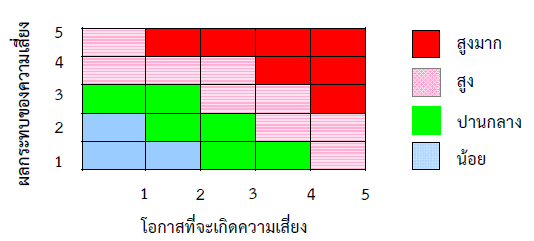 ระดับความเสี่ยงเท่าเดิมดำเนินการตามแนวทาง/มาตรการควบคุมความเสี่ยงไม่ครบถ้วนทุกข้อและประเมินระดับความเสี่ยงตามแผนบริหารความเสี่ยง ปีงบประมาณ พ.ศ. 2566 ดังนี้โอกาสเกิดเท่าเดิมผลกระทบเท่าเดิมทั้งโอกาสและผลกระทบเท่าเดิมระดับความเสี่ยงสูงขึ้นดำเนินการตามแนวทาง/มาตรการควบคุมความเสี่ยงไม่ครบถ้วนทุกข้อหรือไม่ดำเนินการตามมาตรการควบคุมความเสี่ยงและประเมินระดับความเสี่ยงตามแผนบริหารความเสี่ยง ปีงบประมาณ พ.ศ. 2566 ดังนี้โอกาสเกิดสูงขึ้นผลกระทบสูงขึ้นทั้งโอกาสและผลกระทบสูงขึ้นปัจจัยเสี่ยงแนวทาง/มาตรการควบคุมความเสี่ยงเป้าหมายการบริหารความเสี่ยงตัวชี้วัดประเมินความเสี่ยงตามมาตรการKRI ประเมินความเสี่ยงประเมินความเสี่ยงประเมินความเสี่ยงประเมินความเสี่ยงประเมินความเสี่ยงประเมินความเสี่ยงผลการประเมินความเสี่ยงผลลัพธ์
หลังการจัดการความเสี่ยงผู้รับผิดชอบ/กำหนดเสร็จปัจจัยเสี่ยงแนวทาง/มาตรการควบคุมความเสี่ยงเป้าหมายการบริหารความเสี่ยงตัวชี้วัดประเมินความเสี่ยงตามมาตรการKRI ก่อนก่อนก่อนหลังหลังหลังผลการประเมินความเสี่ยงผลลัพธ์
หลังการจัดการความเสี่ยงผู้รับผิดชอบ/กำหนดเสร็จปัจจัยเสี่ยงแนวทาง/มาตรการควบคุมความเสี่ยงเป้าหมายการบริหารความเสี่ยงตัวชี้วัดประเมินความเสี่ยงตามมาตรการKRI โอกาสผลกระทบระดับ
ความเสี่ยงโอกาสผลกระทบระดับ
ความเสี่ยงผลการประเมินความเสี่ยงผลลัพธ์
หลังการจัดการความเสี่ยงผู้รับผิดชอบ/กำหนดเสร็จ1. การประชาสัมพันธ์หลักสูตร/โครงการที่ก่อให้เกิดรายได้ 
ไม่เข้าถึงกลุ่มเป้าหมาย1.1 สร้างช่องทางการประชาสัมพันธ์ให้เกิดความหลากหลาย และประชาสัมพันธ์ให้หน่วยงานต่างๆ ทราบถึงโครงการบริการวิชาการรายได้จากการบริการวิชาการเพิ่มขึ้น 
ไม่น้อยกว่า
ร้อยละ 30 (จำนวนรายได้จากการบริการวิชาการที่เป็นรายได้สุทธิ)รายได้จากการบริการวิชาการ น้อยกว่า ร้อยละ 15 จากปีที่ผ่านมา428สูง.......(เพิ่มขึ้น/ไม่เปลี่ยน
แปลง/ลดลง)รายได้จากการบริการวิชาการเพิ่มขึ้น 
ร้อยละ  .........(จำนวนรายได้จากการบริการวิชาการที่เป็นรายได้สุทธิ..... บาท)สำนักการจัดการนวัตกรรมและถ่ายทอดเทคโนโลยี/คณะ/วิทยาลัย/
วิทยาเขต
30 กันยายน 2567ผู้กำกับติดตามรองอธิการบดี(ผศ.ดร.อภิรักษ์ สงรักษ์)1. การประชาสัมพันธ์หลักสูตร/โครงการที่ก่อให้เกิดรายได้ 
ไม่เข้าถึงกลุ่มเป้าหมาย1.2 ส่งเสริม สนับสนุน ประสานงานกับหน่วยงานภาครัฐและเอกชน พร้อมทั้งเครือข่ายความร่วมมือ
ด้านบริการวิชาการที่ก่อให้เกิดรายได้รายได้จากการบริการวิชาการเพิ่มขึ้น 
ไม่น้อยกว่า
ร้อยละ 30 (จำนวนรายได้จากการบริการวิชาการที่เป็นรายได้สุทธิ)รายได้จากการบริการวิชาการ น้อยกว่า ร้อยละ 15 จากปีที่ผ่านมา428สูง.......(เพิ่มขึ้น/ไม่เปลี่ยน
แปลง/ลดลง)รายได้จากการบริการวิชาการเพิ่มขึ้น 
ร้อยละ  .........(จำนวนรายได้จากการบริการวิชาการที่เป็นรายได้สุทธิ..... บาท)สำนักการจัดการนวัตกรรมและถ่ายทอดเทคโนโลยี/คณะ/วิทยาลัย/
วิทยาเขต
30 กันยายน 2567ผู้กำกับติดตามรองอธิการบดี(ผศ.ดร.อภิรักษ์ สงรักษ์)2. หน่วยงานไม่มีแผนงานหลักสูตร/โครงการที่ก่อให้เกิดรายได้2.1 จัดทำแผนงานหลักสูตร/โครงการที่ก่อให้เกิดรายได้อย่างเป็นระบบรายได้จากการบริการวิชาการเพิ่มขึ้น 
ไม่น้อยกว่า
ร้อยละ 30 (จำนวนรายได้จากการบริการวิชาการที่เป็นรายได้สุทธิ)รายได้จากการบริการวิชาการ น้อยกว่า ร้อยละ 15 จากปีที่ผ่านมา428สูง.......(เพิ่มขึ้น/ไม่เปลี่ยน
แปลง/ลดลง)รายได้จากการบริการวิชาการเพิ่มขึ้น 
ร้อยละ  .........(จำนวนรายได้จากการบริการวิชาการที่เป็นรายได้สุทธิ..... บาท)สำนักการจัดการนวัตกรรมและถ่ายทอดเทคโนโลยี/คณะ/วิทยาลัย/
วิทยาเขต
30 กันยายน 2567ผู้กำกับติดตามรองอธิการบดี(ผศ.ดร.อภิรักษ์ สงรักษ์)2. หน่วยงานไม่มีแผนงานหลักสูตร/โครงการที่ก่อให้เกิดรายได้2.2 สร้างจุดเด่นของหลักสูตร/โครงการ เพื่อให้เข้าถึงกลุ่มเป้าหมายที่ถูกต้องรายได้จากการบริการวิชาการเพิ่มขึ้น 
ไม่น้อยกว่า
ร้อยละ 30 (จำนวนรายได้จากการบริการวิชาการที่เป็นรายได้สุทธิ)รายได้จากการบริการวิชาการ น้อยกว่า ร้อยละ 15 จากปีที่ผ่านมา428สูง.......(เพิ่มขึ้น/ไม่เปลี่ยน
แปลง/ลดลง)รายได้จากการบริการวิชาการเพิ่มขึ้น 
ร้อยละ  .........(จำนวนรายได้จากการบริการวิชาการที่เป็นรายได้สุทธิ..... บาท)สำนักการจัดการนวัตกรรมและถ่ายทอดเทคโนโลยี/คณะ/วิทยาลัย/
วิทยาเขต
30 กันยายน 2567ผู้กำกับติดตามรองอธิการบดี(ผศ.ดร.อภิรักษ์ สงรักษ์)2. หน่วยงานไม่มีแผนงานหลักสูตร/โครงการที่ก่อให้เกิดรายได้2.3. แต่งตั้งคณะกรรมการ/ผู้รับผิดชอบกำกับ ติดตาม รายงานผลการปฏิบัติงานเป็นประจำรายได้จากการบริการวิชาการเพิ่มขึ้น 
ไม่น้อยกว่า
ร้อยละ 30 (จำนวนรายได้จากการบริการวิชาการที่เป็นรายได้สุทธิ)รายได้จากการบริการวิชาการ น้อยกว่า ร้อยละ 15 จากปีที่ผ่านมา428สูง.......(เพิ่มขึ้น/ไม่เปลี่ยน
แปลง/ลดลง)รายได้จากการบริการวิชาการเพิ่มขึ้น 
ร้อยละ  .........(จำนวนรายได้จากการบริการวิชาการที่เป็นรายได้สุทธิ..... บาท)สำนักการจัดการนวัตกรรมและถ่ายทอดเทคโนโลยี/คณะ/วิทยาลัย/
วิทยาเขต
30 กันยายน 2567ผู้กำกับติดตามรองอธิการบดี(ผศ.ดร.อภิรักษ์ สงรักษ์)3. เครือข่ายความร่วมมือ
กับหน่วยงานภายนอกมีน้อย3.1 พัฒนาความร่วมมือกับเครือข่ายหน่วยงานภายนอกเพิ่มมากขึ้นรายได้จากการบริการวิชาการเพิ่มขึ้น 
ไม่น้อยกว่า
ร้อยละ 30 (จำนวนรายได้จากการบริการวิชาการที่เป็นรายได้สุทธิ)รายได้จากการบริการวิชาการ น้อยกว่า ร้อยละ 15 จากปีที่ผ่านมา428สูง.......(เพิ่มขึ้น/ไม่เปลี่ยน
แปลง/ลดลง)รายได้จากการบริการวิชาการเพิ่มขึ้น 
ร้อยละ  .........(จำนวนรายได้จากการบริการวิชาการที่เป็นรายได้สุทธิ..... บาท)สำนักการจัดการนวัตกรรมและถ่ายทอดเทคโนโลยี/คณะ/วิทยาลัย/
วิทยาเขต
30 กันยายน 2567ผู้กำกับติดตามรองอธิการบดี(ผศ.ดร.อภิรักษ์ สงรักษ์)4. หน่วยงานมีโครงการบริการวิชาการ ที่ก่อให้เกิดรายได้มีน้อย4.1 ส่งเสริม สนับสนุน หน่วยงานมีโครงการบริการวิชาการที่ก่อให้เกิดรายได้รายได้จากการบริการวิชาการเพิ่มขึ้น 
ไม่น้อยกว่า
ร้อยละ 30 (จำนวนรายได้จากการบริการวิชาการที่เป็นรายได้สุทธิ)รายได้จากการบริการวิชาการ น้อยกว่า ร้อยละ 15 จากปีที่ผ่านมา428สูง.......(เพิ่มขึ้น/ไม่เปลี่ยน
แปลง/ลดลง)รายได้จากการบริการวิชาการเพิ่มขึ้น 
ร้อยละ  .........(จำนวนรายได้จากการบริการวิชาการที่เป็นรายได้สุทธิ..... บาท)สำนักการจัดการนวัตกรรมและถ่ายทอดเทคโนโลยี/คณะ/วิทยาลัย/
วิทยาเขต
30 กันยายน 2567ผู้กำกับติดตามรองอธิการบดี(ผศ.ดร.อภิรักษ์ สงรักษ์)4. หน่วยงานมีโครงการบริการวิชาการ ที่ก่อให้เกิดรายได้มีน้อย4.2 สำรวจและกำหนดกลุ่มเป้าหมายให้ชัดเจนรายได้จากการบริการวิชาการเพิ่มขึ้น 
ไม่น้อยกว่า
ร้อยละ 30 (จำนวนรายได้จากการบริการวิชาการที่เป็นรายได้สุทธิ)รายได้จากการบริการวิชาการ น้อยกว่า ร้อยละ 15 จากปีที่ผ่านมา428สูง.......(เพิ่มขึ้น/ไม่เปลี่ยน
แปลง/ลดลง)รายได้จากการบริการวิชาการเพิ่มขึ้น 
ร้อยละ  .........(จำนวนรายได้จากการบริการวิชาการที่เป็นรายได้สุทธิ..... บาท)สำนักการจัดการนวัตกรรมและถ่ายทอดเทคโนโลยี/คณะ/วิทยาลัย/
วิทยาเขต
30 กันยายน 2567ผู้กำกับติดตามรองอธิการบดี(ผศ.ดร.อภิรักษ์ สงรักษ์)4. หน่วยงานมีโครงการบริการวิชาการ ที่ก่อให้เกิดรายได้มีน้อย4.3 แต่งตั้งคณะกรรมการ/ผู้รับผิดชอบกำกับ ติดตาม รายงานผลการปฏิบัติงานเป็นประจำรายได้จากการบริการวิชาการเพิ่มขึ้น 
ไม่น้อยกว่า
ร้อยละ 30 (จำนวนรายได้จากการบริการวิชาการที่เป็นรายได้สุทธิ)รายได้จากการบริการวิชาการ น้อยกว่า ร้อยละ 15 จากปีที่ผ่านมา428สูง.......(เพิ่มขึ้น/ไม่เปลี่ยน
แปลง/ลดลง)รายได้จากการบริการวิชาการเพิ่มขึ้น 
ร้อยละ  .........(จำนวนรายได้จากการบริการวิชาการที่เป็นรายได้สุทธิ..... บาท)สำนักการจัดการนวัตกรรมและถ่ายทอดเทคโนโลยี/คณะ/วิทยาลัย/
วิทยาเขต
30 กันยายน 2567ผู้กำกับติดตามรองอธิการบดี(ผศ.ดร.อภิรักษ์ สงรักษ์)ความเสี่ยงแผน/ผลประเมินความเสี่ยงประเมินความเสี่ยงระดับความเสี่ยงระดับความเสี่ยงความเสี่ยงแผน/ผลโอกาสผลกระทบระดับความเสี่ยงระดับความเสี่ยง1. จำนวนรายได้จากการบริการวิชาการไม่เป็นไปตามเป้าหมายที่กำหนดแผน428
สูง(ไม่เปลี่ยนแปลง/ลดลง/เพิ่มขึ้น)1. จำนวนรายได้จากการบริการวิชาการไม่เป็นไปตามเป้าหมายที่กำหนดผล(ไม่เปลี่ยนแปลง/ลดลง/เพิ่มขึ้น)ระดับโอกาสเกิดความหมาย5สูงมากงบประมาณสนับสนุนโครงการบริการทางวิชาการที่ก่อให้เกิดรายได้ มากกว่า 30 ล้านบาท4สูงงบประมาณสนับสนุนโครงการบริการทางวิชาการที่ก่อให้เกิดรายได้ มากกว่า 25 ล้านบาท3ปานกลางงบประมาณสนับสนุนโครงการบริการทางวิชาการที่ก่อให้เกิดรายได้ มากกว่า 20 ล้านบาท2น้อยงบประมาณสนับสนุนโครงการบริการทางวิชาการที่ก่อให้เกิดรายได้ มากกว่า 15 ล้านบาท1น้อยมากงบประมาณสนับสนุนโครงการบริการทางวิชาการที่ก่อให้เกิดรายได้ น้อยกว่าหรือเท่ากับ 15 ล้านบาทระดับผลกระทบความหมาย5สูงมากรายได้จากการบริการวิชาการมหาวิทยาลัย น้อยกว่าหรือเท่ากับ 1.5 ล้านบาท4สูงรายได้จากการบริการวิชาการมหาวิทยาลัย มากกว่า 1.5 ล้านบาท3ปานกลางรายได้จากการบริการวิชาการมหาวิทยาลัย มากกว่า 2 ล้านบาท2น้อยรายได้จากการบริการวิชาการมหาวิทยาลัย มากกว่า 2.5 ล้านบาท1น้อยมากรายได้จากการบริการวิชาการมหาวิทยาลัย มากกว่า 3 ล้านบาทปัจจัยเสี่ยงแนวทาง/มาตรการควบคุมความเสี่ยงเป้าหมายการบริหารความเสี่ยงตัวชี้วัดประเมินความเสี่ยงตามมาตรการKRI ประเมินความเสี่ยงประเมินความเสี่ยงประเมินความเสี่ยงประเมินความเสี่ยงประเมินความเสี่ยงประเมินความเสี่ยงผลการประเมินความเสี่ยงผลลัพธ์
หลังการจัดการความเสี่ยงผู้รับผิดชอบ/กำหนดเสร็จปัจจัยเสี่ยงแนวทาง/มาตรการควบคุมความเสี่ยงเป้าหมายการบริหารความเสี่ยงตัวชี้วัดประเมินความเสี่ยงตามมาตรการKRI ก่อนก่อนก่อนหลังหลังหลังผลการประเมินความเสี่ยงผลลัพธ์
หลังการจัดการความเสี่ยงผู้รับผิดชอบ/กำหนดเสร็จปัจจัยเสี่ยงแนวทาง/มาตรการควบคุมความเสี่ยงเป้าหมายการบริหารความเสี่ยงตัวชี้วัดประเมินความเสี่ยงตามมาตรการKRI โอกาสผลกระทบระดับ
ความเสี่ยงโอกาสผลกระทบระดับ
ความเสี่ยงผลการประเมินความเสี่ยงผลลัพธ์
หลังการจัดการความเสี่ยงผู้รับผิดชอบ/กำหนดเสร็จ1. จำนวนรายได้จากการ
ใช้ประโยชน์ จากสิทธิบัตร
เชิงพาณิชย์หรือสังคม
มีน้อย1.1 ประสานงานความร่วมมือระหว่างมหาวิทยาลัยกับองค์กรภายนอกที่มีศักยภาพจำนวนรายได้จากการ
ใช้ประโยชน์ สิทธิบัตร
เชิงพาณิชย์หรือสังคม 
ไม่น้อยกว่า 1,000,000 บาทจำนวนรายได้จากการ
ใช้ประโยชน์ สิทธิบัตร
เชิงพาณิชย์หรือสังคม 
น้อยกว่า500,000 4312สูง.......(เพิ่มขึ้น/ไม่เปลี่ยน
แปลง/ลดลง)จำนวนรายได้จากการ
ใช้ประโยชน์ สิทธิบัตร
เชิงพาณิชย์
หรือสังคม  ......... บาทสำนักการจัดการนวัตกรรมและถ่ายทอดเทคโนโลยี/คณะ/วิทยาลัย/
วิทยาเขต
30 กันยายน 2567ผู้กำกับติดตามรองอธิการบดี(ผศ.ดร.อภิรักษ์ สงรักษ์)1. จำนวนรายได้จากการ
ใช้ประโยชน์ จากสิทธิบัตร
เชิงพาณิชย์หรือสังคม
มีน้อย1.2 พัฒนาสื่อประชาสัมพันธ์เชิงรุกแก่หน่วยงานภายนอก จำนวนรายได้จากการ
ใช้ประโยชน์ สิทธิบัตร
เชิงพาณิชย์หรือสังคม 
ไม่น้อยกว่า 1,000,000 บาทจำนวนรายได้จากการ
ใช้ประโยชน์ สิทธิบัตร
เชิงพาณิชย์หรือสังคม 
น้อยกว่า500,000 4312สูง.......(เพิ่มขึ้น/ไม่เปลี่ยน
แปลง/ลดลง)จำนวนรายได้จากการ
ใช้ประโยชน์ สิทธิบัตร
เชิงพาณิชย์
หรือสังคม  ......... บาทสำนักการจัดการนวัตกรรมและถ่ายทอดเทคโนโลยี/คณะ/วิทยาลัย/
วิทยาเขต
30 กันยายน 2567ผู้กำกับติดตามรองอธิการบดี(ผศ.ดร.อภิรักษ์ สงรักษ์)1. จำนวนรายได้จากการ
ใช้ประโยชน์ จากสิทธิบัตร
เชิงพาณิชย์หรือสังคม
มีน้อย1.3 สร้างต้นแบบนวัตกรรมพร้อมนำเสนอ
ต่อหน่วยงานภายนอกและผลักดันเข้าสู่เชิงพาณิชย์จำนวนรายได้จากการ
ใช้ประโยชน์ สิทธิบัตร
เชิงพาณิชย์หรือสังคม 
ไม่น้อยกว่า 1,000,000 บาทจำนวนรายได้จากการ
ใช้ประโยชน์ สิทธิบัตร
เชิงพาณิชย์หรือสังคม 
น้อยกว่า500,000 4312สูง.......(เพิ่มขึ้น/ไม่เปลี่ยน
แปลง/ลดลง)จำนวนรายได้จากการ
ใช้ประโยชน์ สิทธิบัตร
เชิงพาณิชย์
หรือสังคม  ......... บาทสำนักการจัดการนวัตกรรมและถ่ายทอดเทคโนโลยี/คณะ/วิทยาลัย/
วิทยาเขต
30 กันยายน 2567ผู้กำกับติดตามรองอธิการบดี(ผศ.ดร.อภิรักษ์ สงรักษ์)1. จำนวนรายได้จากการ
ใช้ประโยชน์ จากสิทธิบัตร
เชิงพาณิชย์หรือสังคม
มีน้อย1.4 สร้าง Library Innovation สำหรับการนำเสนอผลงานนวัตกรรมให้แก่หน่วยงานหรือผู้ที่สนใจภายนอกจำนวนรายได้จากการ
ใช้ประโยชน์ สิทธิบัตร
เชิงพาณิชย์หรือสังคม 
ไม่น้อยกว่า 1,000,000 บาทจำนวนรายได้จากการ
ใช้ประโยชน์ สิทธิบัตร
เชิงพาณิชย์หรือสังคม 
น้อยกว่า500,000 4312สูง.......(เพิ่มขึ้น/ไม่เปลี่ยน
แปลง/ลดลง)จำนวนรายได้จากการ
ใช้ประโยชน์ สิทธิบัตร
เชิงพาณิชย์
หรือสังคม  ......... บาทสำนักการจัดการนวัตกรรมและถ่ายทอดเทคโนโลยี/คณะ/วิทยาลัย/
วิทยาเขต
30 กันยายน 2567ผู้กำกับติดตามรองอธิการบดี(ผศ.ดร.อภิรักษ์ สงรักษ์)1. จำนวนรายได้จากการ
ใช้ประโยชน์ จากสิทธิบัตร
เชิงพาณิชย์หรือสังคม
มีน้อย1.5 เร่งรัดการเจรจาทรัพย์สินทางปัญญา
กับผู้ประกอบการกลุ่มเป้าหมายจำนวนรายได้จากการ
ใช้ประโยชน์ สิทธิบัตร
เชิงพาณิชย์หรือสังคม 
ไม่น้อยกว่า 1,000,000 บาทจำนวนรายได้จากการ
ใช้ประโยชน์ สิทธิบัตร
เชิงพาณิชย์หรือสังคม 
น้อยกว่า500,000 4312สูง.......(เพิ่มขึ้น/ไม่เปลี่ยน
แปลง/ลดลง)จำนวนรายได้จากการ
ใช้ประโยชน์ สิทธิบัตร
เชิงพาณิชย์
หรือสังคม  ......... บาทสำนักการจัดการนวัตกรรมและถ่ายทอดเทคโนโลยี/คณะ/วิทยาลัย/
วิทยาเขต
30 กันยายน 2567ผู้กำกับติดตามรองอธิการบดี(ผศ.ดร.อภิรักษ์ สงรักษ์)ความเสี่ยงแผน/ผลประเมินความเสี่ยงประเมินความเสี่ยงระดับความเสี่ยงระดับความเสี่ยงความเสี่ยงแผน/ผลโอกาสผลกระทบระดับความเสี่ยงระดับความเสี่ยง2. รายได้จากการใช้ประโยชน์ สิทธิบัตรเชิงพาณิชย์หรือสังคมมีน้อยแผน4312 
สูง(ไม่เปลี่ยนแปลง/ลดลง/เพิ่มขึ้น)2. รายได้จากการใช้ประโยชน์ สิทธิบัตรเชิงพาณิชย์หรือสังคมมีน้อยผล(ไม่เปลี่ยนแปลง/ลดลง/เพิ่มขึ้น)ระดับโอกาสเกิดความหมาย5สูงมากผลงานวิจัยเทคโนโลยีและนวัตกรรมภายใต้ความร่วมมือกับภาคอุตสาหกรรม มากกว่า 20 ผลงาน4สูงผลงานวิจัยเทคโนโลยีและนวัตกรรมภายใต้ความร่วมมือกับภาคอุตสาหกรรม มากกว่า 15 ผลงาน3ปานกลางผลงานวิจัยเทคโนโลยีและนวัตกรรมภายใต้ความร่วมมือกับภาคอุตสาหกรรม มากกว่า 10 ผลงาน2น้อยผลงานวิจัยเทคโนโลยีและนวัตกรรมภายใต้ความร่วมมือกับภาคอุตสาหกรรม มากกว่า 5 ผลงาน1น้อยมากผลงานวิจัยเทคโนโลยีและนวัตกรรมภายใต้ความร่วมมือกับภาคอุตสาหกรรม น้อยกว่าหรือเท่ากับ 5 ผลงานระดับผลกระทบความหมาย5สูงมากมีรายได้จากผลงานทรัพย์สินทางปัญญา น้อยกว่าหรือเท่ากับ 250,000 บาท4สูงมีรายได้จากผลงานทรัพย์สินทางปัญญา มากกว่า  250,000 บาท3ปานกลางมีรายได้จากผลงานทรัพย์สินทางปัญญา มากกว่า 500,000 บาท2น้อยมีรายได้จากผลงานทรัพย์สินทางปัญญา มากกว่า 750,000 บาท1น้อยมากมีรายได้จากผลงานทรัพย์สินทางปัญญา มากกว่า 1,000,000 บาท